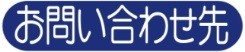 企業概要社 名株式会社ハンコックタイヤジャパン株式会社ハンコックタイヤジャパン株式会社ハンコックタイヤジャパン企業概要代表者（和）イ	ジョンヒョン	（英）Lee Jeong Hyun（和）イ	ジョンヒョン	（英）Lee Jeong Hyun（和）イ	ジョンヒョン	（英）Lee Jeong Hyun企業概要従業員数50 名設立年度1994 年企業概要売上高50 億円資本金1 億円企業概要住 所大阪市西区靭本町 2-3-2 なにわ筋本町 MID ビル 9 階大阪市西区靭本町 2-3-2 なにわ筋本町 MID ビル 9 階大阪市西区靭本町 2-3-2 なにわ筋本町 MID ビル 9 階企業概要T	E	L06-4803-8871F	A	X06-4803-8882企業概要U	R	Lhttp://www.hankooktire.co.jphttp://www.hankooktire.co.jphttp://www.hankooktire.co.jp企業概要業	種 (事業内)容)タイヤ輸入・販売タイヤ輸入・販売タイヤ輸入・販売会社紹介（PR）ハンコクタイヤの日本販売会社（100% 小会社） タイヤを製造基地(Korea・China・Indonesia)から輸入し、日本国内販売(一般消費 者向け、自動車メーカ向け)を行っている。ハンコクタイヤの日本販売会社（100% 小会社） タイヤを製造基地(Korea・China・Indonesia)から輸入し、日本国内販売(一般消費 者向け、自動車メーカ向け)を行っている。ハンコクタイヤの日本販売会社（100% 小会社） タイヤを製造基地(Korea・China・Indonesia)から輸入し、日本国内販売(一般消費 者向け、自動車メーカ向け)を行っている。ハンコクタイヤの日本販売会社（100% 小会社） タイヤを製造基地(Korea・China・Indonesia)から輸入し、日本国内販売(一般消費 者向け、自動車メーカ向け)を行っている。沿革・実績トヨタ・ホンダなどの自動車メーカへ納入トヨタ・ホンダなどの自動車メーカへ納入トヨタ・ホンダなどの自動車メーカへ納入トヨタ・ホンダなどの自動車メーカへ納入その他 希望事項等ないないないない